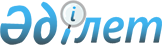 О внесении изменений и дополнений в решение Алакольского районного маслихата от 23 декабря 2010 года N 33-1 "О районном бюджете Алакольского района на 2011-2013 годы"
					
			Утративший силу
			
			
		
					Решение маслихата Алакольского района Алматинской области от 21 октября 2011 года N 46-1. Зарегистрировано Управлением юстиции Алакольского района Департамента юстиции Алматинской области 25 октября 2011 года N 2-5-160. Утратило силу - Решением маслихата Алакольского района Алматинской области от 09 июня 2012 года N 5-5      Сноска. Утратило силу - Решением маслихата Алакольского района Алматинской области от 09.06.2012 N 5-5      Примечание РЦПИ:

      В тексте сохранена авторская орфография и пунктуация.       

В соответствии с подпунктом 4 пункта 2 статьи 106 и пунктом 5 статьи 109 Бюджетного кодекса Республики Казахстан 4 декабря 2008 года и подпунктом 1 пункта 1 статьи 6 Закона Республики Казахстан "О местном государственном управлении и самоуправлении в Республике Казахстан" 23 декабря 2001 года, Алакольский районный маслихат РЕШИЛ:



      1. Внести в решение маслихата Алакольского района от 23 декабря 2010 года "О районном бюджете Алакольского района на 2011-2013 годы" N 33-1 (зарегистрирован в государственном Реестре нормативных правовых актов 31 декабря 2010 года N 2-5-136, опубликованное в газете "Алакол" от 29 января 2011 года N 4(7430), в решение маслихата Алакольского района от 18 февраля 2011 года N 36-1 "О внесении изменений и дополнений в решение Алакольского районного маслихата N 33-1 "О районном бюджете Алакольского района на 2011-2013 годы" (зарегистрирован в государственном Реестре нормативных правовых актов 23 февраля 2011 года N 2-5-143, опубликованное в газете "Алакол" от 12 марта 2011 года N 12(7438), в решение маслихата Алакольского района от 18 марта 2011 года N 38-1 "О внесении изменений и дополнений в решение Алакольского районного маслихата N 33-1 "О районном бюджете Алакольского района на 2011-2013 годы" (зарегистрирован в государственном Реестре нормативных правовых актов 4 апреля 2011 года N 2-5-145, опубликованное в газете "Алакол" от 16 апреля 2011 года N 16-17 (7442-43), в решение маслихата Алакольского района от 13 апреля 2011 года N 40-1 "О внесении изменений и дополнений в решение Алакольского районного маслихата N 33-1 (зарегистрированное в Реестре государственной регистрации нормативных правовых актов 25 апреля 2011 года N 2-5-147, опубликованное в газете "Алакол" от 21 мая 2011 года N 22 (7448), в решение маслихата Алакольского района от 18 июля 2011 года N 43-1 "О внесении изменений и дополнений в решение Алакольского районного маслихата N 33-1 (зарегистрированное в Реестре государственной регистрации нормативных правовых актов 28 июля 2011 года N 2-5-150, опубликованное в газете "Алакол" от 20 августа 2011 года N 32-33 (7458-59), следующие изменения и дополнения.

       

в пункте 1 по строкам:



      1) "доходы" цифры "5062374" заменить цифрами "5361311";

      "налоговые поступления" цифры "972322" заменить цифрами "970792";

      "неналоговые поступления" цифры "2545" заменить цифрами "10396";

      "поступления от продажи основного капитала" цифры "9000" заменить цифрами "18950";

      "поступление трансфертов" цифры "4073236" заменить цифрами "4361173";

      "трансферты из областного бюджета цифры "4073236" заменить цифрами "4361173";

      "целевые текущие трансферты" цифры "731208" заменить цифрами "952099", из них:

      после строки "Молодежной практики (Дорожной карты 2020) 2704 тыс. тенге" дополнить строкой "; функционирование системы водоснабжения и водоотведения целевые текущие трансферты 5000 тысяч тенге.";

      "на жилищную помощь" цифры "17891" заменить цифрами "11858";

      "ежемесячные выплаты денежных средств опекунам (попечителям) на содержание ребенка сироты и ребенка, оставшегося без попечения родителей целевые текущие трансферты" цифры "12247" заменить цифрами "13957";

      "реализация мер социальной поддержки специалистов социальной сферы сельских населенных пунктов за счет целевых текущих трансфертов" цифры "4815" заменить цифрами "4545";

      "предупреждение и ликвидация чрезвычайных ситуаций целевые текущие трансферты" цифры "600" заменить цифрами "61470";

      "на строительства жилья" цифры "91355" заменить цифрами "92955";

      "на объектов образований" цифры "388213" заменить цифрами "391483".

      "целевые трансферты на развитие инженерно-коммуникационной инфраструктуры проектно - сметной документаций" цифры "3431" заменить цифрами "67001"

      после строки "строительство и реконструкция теплоэнергии города Ушарал 14 млн. 341 тысяч тенге." дополнить строкой "; целевые трансферты на развитие инженерно-коммуникационной инфраструктуры в рамках Программы занятости 2020 12124 тыс. тенге.";



      2)"расходы" цифры "5072225" заменить на цифры "5371162".



      3)"чистые бюджетные кредиты" цифры "48004" заменить цифрами "14408"



      5)"дефицит" цифры "-109211" заменить цифрами "-75615".



      6)"финансирование дефицита бюджета" цифры "109211" заменить цифрами "75615"



      в пункте 8:

      цифры "28577" заменить цифрами "14505";



      в пункте 9:

      цифры "3431" заменить цифрами "67001";

      цифры "91355" заменить цифрами "92955";



      в пункте 11:

      цифры "145098" заменить цифрами "153124".

       

2. Приложение 1 к указанному решению изложить в новой редакции, согласно приложению 1 к настоящему решению.

       

3. Приложение 8 к указанному решению изложить в новой редакции, согласно приложению 2 к настоящему решению.

       

4. Приложение 9 к указанному решению изложить в новой редакции, согласно приложению 3 к настоящему решению.

       

5. Приложение 10 к указанному решению изложить в новой редакции, согласно приложению 4 к настоящему решению.

       

6. Приложение 12 к указанному решению изложить в новой редакции, согласно приложению 5 к настоящему решению.

       

7. Настоящее решение водится в действие с 1 января 2011 года.      Председатель очередной

      46 сессии                                  М.Р. Валиев      Секретарь районного

      маслихата                                  Б.Т. Сейрбаев      СОГЛАСОВАНО:      Начальник районного

      отдела экономики,

      бюджетного планирования и

      предпринимательства                        Бекболатов Сатай Нурмукашевич

      21 октября 2011 года

Приложение 1

к решению маслихата

Алакольского района

N 46-1 от 21 октября

2011 года "О внесении

изменений и дополнений

в решение маслихата

Алакольского района от

23 декабря 2010 года

N 33-1"О районном

бюджете Алакольского

района на 2011-2013 годы" к

приложение N 1 

Районный бюджет Алакольского района на 2011 год

Приложение 2

к решению маслихата Алакольского

района N 46-1 от 21 октября 2011 года

"О внесении изменений и

дополнений в решение

маслихата Алакольского

района от 23 декабря 2010

года N 33-1"О районном

бюджете Алакольского

района на 2011-2013 годы"

к приложение N 8 

Реализация мер социальной поддержки специалистов социальной

сферы сельских населенных пунктов за счет целевого трансферта

из республиканского бюджета

Приложение 3

к решению Маслихата Алакольского

района N 46-1 от 21 октября 2011 года

"О внесении изменений и

дополнений в решение

Маслихата Алакольского

района от 23 декабря 2010

года N 33-1"О районном

бюджете Алакольского

района на 2011-2013 годы"

к приложение N 9 

Развитие и обустройство инженерно-коммуникационной

инфраструктуры

Приложение 4

к решению Маслихата Алакольского

района N 46-1 от 21 октября 2011 года

"О внесении изменений и

дополнений в решение

Маслихата Алакольского

района от 23 декабря 2010

года N 33-1"О районном

бюджете Алакольского

района на 2011-2013 годы"

к приложение N 10 

Целевые трансферты на развитие строительства жилья

Приложение 5

к решению Маслихата Алакольского

района N 46-1 от 21 октября 2011 года

"О внесении изменений и

дополнений в решение

Маслихата Алакольского

района от 23 декабря 2010

года N 33-1"О районном

бюджете Алакольского

района на 2011-2013 годы"

к приложение N 12 

Целевые трансферты развитие коммунального хозяйства
					© 2012. РГП на ПХВ «Институт законодательства и правовой информации Республики Казахстан» Министерства юстиции Республики Казахстан
				КатегорияКатегорияКатегорияКатегорияСумма

(тысяч

тенге)КлассКлассКлассСумма

(тысяч

тенге)ПодклассПодклассСумма

(тысяч

тенге)НаименованиеНаименованиеСумма

(тысяч

тенге)1. Доходы53613111Налоговые поступления9707924Hалоги на собственность9414631Hалоги на имущество8438453Земельный налог166484Hалог на транспортные средства775705Единый земельный налог34005Внутренние налоги на товары, работы

и услуги234652Акцизы112203Поступления за использование природных

и других ресурсов46204Сборы за ведение предпринимательской

и профессиональной деятельности69035Налог на игорный бизнес7228Обязательные платежи, взимаемые за

совершение юридически значимых действий

и (или) выдачу документов уполномоченными

на то государственными органами или

должностными лицами58641Государственная пошлина58642Неналоговые поступления103961Доходы от государственной собственности5605Доходы от аренды имущества, находящегося

в государственной собственности5604Штрафы, пени, санкции, взыскания,

налагаемые государственными учреждениями,

финансируемыми из государственного

бюджета, а также содержащимися и

финансируемыми из бюджета (сметы расходов)

Национального Банка Республики Казахстан38401Штрафы, пени, санкции, взыскания,

налагаемые государственными учреждениями,

финансируемыми из государственного

бюджета, а также содержащимися и

финансируемыми из бюджета (сметы расходов)

Национального Банка Республики Казахстан,

за исключением поступлений от организаций

нефтяного сектора 38406Прочие неналоговые поступления59961Прочие неналоговые поступления59963Поступления от продажи основного капитала189503Продажа земли и нематериальных активов189501Продажа земли189504Поступления трансфертов43611732Трансферты из вышестоящих органов

государственного управления43611732Трансферты из областного бюджета4361173Функциональная группаФункциональная группаФункциональная группаФункциональная группаФункциональная группаСумма

(тыс.

тенге)функциональная подгруппафункциональная подгруппафункциональная подгруппафункциональная подгруппаСумма

(тыс.

тенге)Администратор бюджетных программАдминистратор бюджетных программАдминистратор бюджетных программСумма

(тыс.

тенге)ПрограммаПрограммаСумма

(тыс.

тенге)НаименованиеСумма

(тыс.

тенге)2. Расходы53711621Государственные услуги общего характера3276831Представительные, исполнительные и другие

органы, выполняющие общие функции

государственного управления294460112Аппарат маслихата района 13139001Услуги по обеспечению деятельности

маслихата района 13139122Аппарат акима района 86606001Услуги по обеспечению деятельности акима

района 66733003Капитальные расходы государственных

органов19873123Аппарат акима района в городе, города

районного значения, поселка, аула (села),

аульного (сельского) округа194715001Услуги по обеспечению деятельности акима

района в городе, города районного

значения, поселка, аула (села), аульного

(сельского) округа192290022Капитальные расходы государственных

органов24252Финансовая деятельность10496452Отдел финансов района 10496001Услуги по реализации государственной

политики в области исполнения бюджета

района и управления коммунальной

собственностью района 9534003Проведение оценки имущества в целях

налогообложения812018Капитальные расходы государственных

органов1505Планирование и статистическая деятельность22727476Отдел экономики, бюджетного планирования

и предпринимательства района22727001Услуги по реализации государственной

политики в области формирования, развития

экономической политики, системы

государственного планирования, управления

района и предпринимательства19727003Капитальные расходы государственных

органов30002Оборона657461Военные нужды1476122Аппарат акима района 1476005Мероприятия в рамках исполнения всеобщей

воинской обязанности14762Организация работы по чрезвычайным

ситуациям64270122Аппарат акима района 64270006Предупреждение и ликвидация чрезвычайных

ситуаций масштаба района (города

областного значения)61470007Мероприятия по профилактике и тушению

степных пожаров районного (городского)

масштаба, а также пожаров в населенных

пунктах, в которых не созданы органы

государственной противопожарной службы28003Общественный порядок, безопасность,

правовая, судебная,

уголовно-исполнительная деятельность53301Правоохранительная деятельность5330458Отдел жилищно-коммунального хозяйства,

пассажирского транспорта и автомобильных

дорог района 5330021Обеспечение безопасности дорожного

движения в населенных пунктах53304Образование36120071Дошкольное воспитание и обучение408140123Аппарат акима района в городе, города

районного значения, поселка, аула (села),

аульного (сельского) округа458025На увелечение размера доплаты за

квалификационную категорию учителям школ

и воспитателям дошкольных организаций

образования 458471Отдел образования, физической культуры

и спорта района 407682003Обеспечение деятельности организаций

дошкольного воспитания и обучения389564025На увелечение размера доплаты за

квалификационную категорию учителям школ

и воспитателям дошкольных организаций

образования 181182Начальное, основное среднее и общее

среднее образование2744072123Аппарат акима района в городе, города

районного значения, поселка, аула (села),

аульного (сельского) округа3504005Организация бесплатного подвоза учащихся

до школы и обратно в аульной (сельской)

местности3504471Отдел образования, физической культуры и

спорта района 2740568004Общеобразовательное обучение2717370005Дополнительное образование для детей

и юношества231989Прочие услуги в области образования459795466Отдел архитектуры, градостроительства и

строительства района 391483037Строительство и реконструкция объектов

образования391483471Отдел образования, физической культуры и

спорта района 68312008Информатизация системы образования в

государственных учреждениях образования

района 11197009Приобретение и доставка учебников,

учебно-методических комплексов для

государственных учреждений образования

района27820010Проведение школьных олимпиад, внешкольных

мероприятий и конкурсов районного

(городского) масштаба1053020Ежемесячные выплаты денежных средств

опекунам (попечителям) на содержание

ребенка сироты (детей-сирот), и ребенка

(детей), оставшегося без попечения

родителей13957023Обеспечение оборудованием, программным

обеспечением детей-инвалидов, обучающихся

на дому142856Социальная помощь и социальное обеспечение1796812Социальное обеспечение163103451Отдел занятости и социальных программ

района163103002Программа занятости41533004Оказание социальной помощи на приобретение

топлива специалистам здравоохранения,

образования, социального обеспечения,

культуры и спорта в сельской местности

в соответствии с законодательством

Республики Казахстан14863005Государственная адресная социальная помощь7735006Жилищная помощь11858007Социальная помощь отдельным категориям

нуждающихся граждан по решениям местных

представительных органов14199010Материальное обеспечение детей-инвалидов,

воспитывающихся и обучающихся на дому2519014Оказание социальной помощи нуждающимся

гражданам на дому16068016Государственные пособия на детей до 18 лет39118017Обеспечение нуждающихся инвалидов

обязательными гигиеническими средствами

и предоставление услуг специалистами

жестового языка, индивидуальными

помощниками в соответствии с

индивидуальной программой реабилитации

инвалида4742023Обеспечение деятельности центров занятости104689Прочие услуги в области социальной помощи

и социального обеспечения16578451Отдел занятости и социальных программ

района16578001Услуги по реализации государственной

политики на местном уровне в области

обеспечения занятости и реализации

социальных программ для населения15123011Оплата услуг по зачислению, выплате и

доставке пособий и других социальных

выплат14557Жилищно-коммунальное хозяйство5500031Жилищное хозяйство173180458Отдел жилищно-коммунального хозяйства,

пассажирского транспорта и автомобильных

дорог района1100003Организация сохранения государственного

жилищного фонда500004Обеспечение жильем отдельных категорий

граждан600466Отдел архитектуры, градостроительства и

строительства района 172080003Строительство жилья государственного

коммунального жилищного фонда92955004Развитие и обустройство

инженерно-коммуникационной инфраструктуры67001018Развитие инженерно-коммуникационной

инфраструктуры в рамках Программы

занятости 2020121242Коммунальное хозяйство298965458Отдел жилищно-коммунального хозяйства,

пассажирского транспорта и автомобильных

дорог района238965012Функционирование системы водоснабжения и

водоотведения5000028Развитие коммунального хозяйства80841029Развитие системы водоснабжения153124466Отдел архитектуры, градостроительства и

строительства района 60000005Развитие коммунального хозяйства600003Благоустройство населенных пунктов77858458Отдел жилищно-коммунального хозяйства,

пассажирского транспорта и автомобильных

дорог района 77858015Освещение улиц в населенных пунктах35761016Обеспечение санитарии населенных пунктов7063017Содержание мест захоронений и захоронение

безродных1454018Благоустройство и озеленение населенных

пунктов335808Культура, спорт, туризм и информационное

пространство2428151Деятельность в области культуры196493478Отдел внутренней политики, культуры и

развития языков района196493009Поддержка культурно-досуговой работы1964932Спорт2549471Отдел образования, физической культуры и

спорта района 2549014Проведение спортивных соревнований на

районном уровне1003015Подготовка и участие членов сборных команд

района по различным видам спорта на

областных спортивных соревнованиях15463Информационное пространство34195478Отдел внутренней политики, культуры и

развития языков района34195005Услуги по проведению государственной

информационной политики через газеты и

журналы4043007Функционирование районных (городских)

библиотек24444008Развитие государственного языка и других

языков народа Казахстана57089Прочие услуги по организации культуры,

спорта, туризма и информационного

пространства9578478Отдел внутренней политики, культуры и

развития языков района9578001Услуги по реализации государственной

политики на местном уровне в области

информации, укрепления государственности

и формирования социального оптимизма

граждан, развития языков и культуры9098003Капитальные расходы государственных

органов144004Реализация региональных программ в сфере молодежной политики33610Сельское, водное, лесное, рыбное

хозяйство, особо охраняемые природные

территории, охрана окружающей среды

и животного мира, земельные отношения1285951Сельское хозяйство21888474Отдел сельского хозяйства и ветеринарии

района (города областного значения)17343001Услуги по реализации государственной

политики на местном уровне в сфере

сельского хозяйства и ветеринарии12446003Капитальные расходы государственных

органов139007Организация отлова и уничтожения бродячих

собак и кошек510008Возмещение владельцам стоимости изымаемых

и уничтожаемых больных животных, продуктов

и сырья животного происхождения2274011Проведение ветеринарных мероприятий по

энзоотическим болезням животных1974476Отдел экономики, бюджетного планирования

и предпринимательства района4545099Реализация мер социальной поддержки

специалистов социальной сферы сельских

населенных пунктов за счет целевого

трансферта из республиканского бюджета45456Земельные отношения13892463Отдел земельных отношений района 13892001Услуги по реализации государственной

политики в области регулирования земельных

отношений на территории района 6713004Организация работ по зонированию земель7041007Капитальные расходы государственных

органов1389Прочие услуги в области сельского,

водного, лесного, рыбного хозяйства,

охраны окружающей среды и земельных

отношений92815474Отдел сельского хозяйства и ветеринарии

района92815013Проведение противоэпизоотических

мероприятий9281511Промышленность, архитектурная,

градостроительная и строительная

деятельность309612Промышленность30961466Отдел архитектуры, градостроительства и

строительства района 30961001Услуги по реализации государственной

политики в области строительства,

улучшения архитектурного облика городов,

районов и населенных пунктов области и

обеспечению рационального и эффективного

градостроительного освоения территории

района8396013Разработка схем градостроительного

развития территории района, генеральных

планов городов районного значения,

поселков и иных сельских населенных

пунктов22415015Капитальные расходы государственных

органов15012Транспорт и коммуникации1688181Автомобильный транспорт168818458Отдел жилищно-коммунального хозяйства,

пассажирского транспорта и автомобильных

дорог района 168818023Обеспечение функционирования автомобильных

дорог16881813Прочие450439Прочие45043451Отдел занятости и социальных программ

района 1560022Поддержка частного предпринимательства в

рамках программы «Дорожная карта

бизнеса-2020»1560452Отдел финансов района 17497012Резерв местного исполнительного органа

района17497458Отдел жилищно-коммунального хозяйства,

пассажирского транспорта и автомобильных

дорог района7039001Услуги по реализации государственной

политики на местном уровне в области

жилищно-коммунального хозяйства,

пассажирского транспорта и автомобильных

дорог6639013Капитальные расходы государственных

органов400471Отдел образования, физической культуры

и спорта района18947001Услуги по обеспечению деятельности отдела

образования, физической культуры и спорта18647018Капитальные расходы государственных

органов30015Трансферты144801452Отдел финансов района (города областного

значения)14480006Возврат неиспользованных

(недоиспользованных) целевых трансфертов144803. Чистые бюджетные кредиты1440810Сельское, водное, лесное, рыбное

хозяйство, особо охраняемые природные

территории, охрана окружающей среды и

животного мира, земельные отношения145051Сельское хозяйство14505476Отдел экономики, бюджетного планирования

и предпринимательства района 14505004Бюджетные кредиты для реализации мер

социальной поддержки специалистов

социальной сферы сельских населенных

пунктов1450516Погашение займов981Погашение займов98452Отдел финансов района 98008Погашение долга местного исполнительного

органа перед вышестоящим бюджетом97021Возврат неиспользованных бюджетных

кредитов, выданных из местного бюджета14. Сальдо по операциям с финансовыми активами5135613Прочие513569Прочие51356452Отдел финансов района 51356014Формирование или увеличение уставного

капитала юридических лиц51356КатегорияКатегорияКатегорияКатегорияСумма

(тыс.

тенге)КлассКлассКлассСумма

(тыс.

тенге)ПодклассПодклассСумма

(тыс.

тенге)НаименованиеНаименованиеСумма

(тыс.

тенге)5. Дефицит-756156. Финансирование дефицита бюджета756152Неналоговые поступления106Прочие неналоговые поступления11Прочие неналоговые поступления15Погашение бюджетных кредитов9701Погашение бюджетных кредитов971Погашение бюджетных кредитов,выданных из

государственного бюджета977Поступление государственные займы1450501Внутренние государственные займы145052Договоры займа145058Используемые остатки бюджетных средств6120801Остатки бюджетных средств612081Свободные остатки бюджетных средств61208N(тыс.тенге)(тыс.тенге)NНаименованиеИтого1Алакольский14505(тыс тенге)(тыс тенге)(тыс тенге)(тыс тенге)(тыс тенге)NНаименование районаитогоиз них:из них:NНаименование районаитогореспубликанский бюджетместный бюджет1Алакольский6700167001(тыс тенге)(тыс тенге)(тыс тенге)(тыс тенге)(тыс тенге)NНаименование районаитогоиз них:из них:NНаименование районаитогореспубликанский бюджетместный бюджет1Алакольский9295592955(тыс тенге)(тыс тенге)(тыс тенге)(тыс тенге)(тыс тенге)NНаименование районаитогоиз них:из них:NНаименование районаитогореспубликанский бюджетместный бюджет1Алакольский1531248980144144